Федеральное Государственное Бюджетное Образовательное Учреждение Высшего Образования«Российский экономический университет имени Г.В. Плеханова»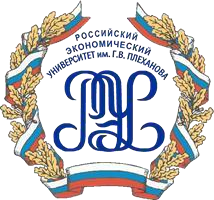 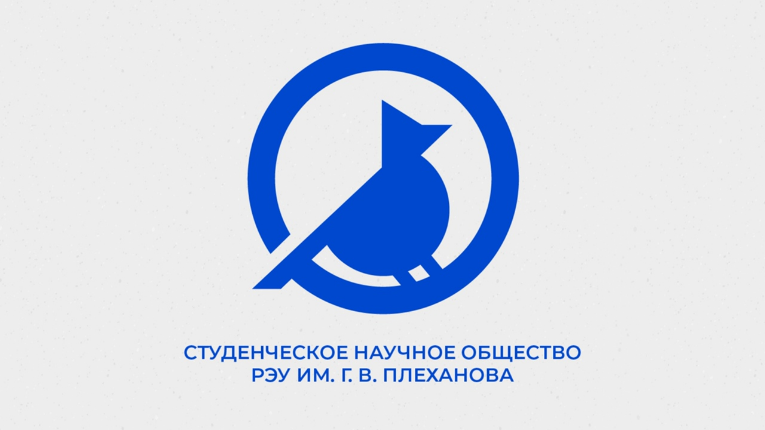 Международная научно-практическая конференция«XXXIV МЕЖДУНАРОДНЫЕ ПЛЕХАНОВСКИЕ ЧТЕНИЯ»Информационное письмо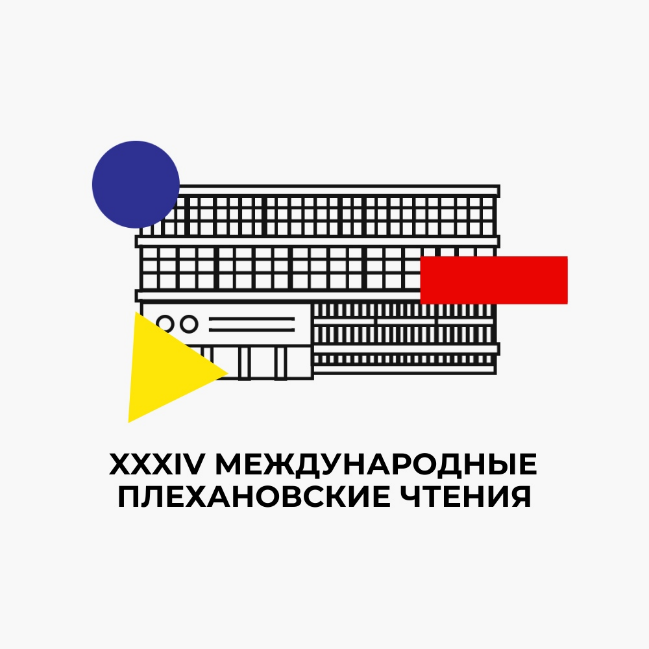 ФГБОУ РЭУ им. Г.В. ПлехановаСтуденческое научное общество2021Уважаемые студенты!Приглашаем вас принять участие в масштабной студенческой конференции РЭУ им. Г. В. Плеханова «XXXIII Международные Плехановские Чтения», которая состоится 25 марта 2021 года.Наша конференция является очень важным событием не только для Студенческого научного сообщества, но и для всего университета, так как ее цель – создать площадку, где каждый студент сможет поделиться своими мыслями и наработками по интересующей его научной тематике.Рабочие языки Конференции: русский, английский.Участие в Конференции бесплатноеНаличие научного руководителя является обязательным условием участия в Конференции.Участвовать можно только с одной работой в каждой секции, и 3-мя статьями во всей конференции.Допускается участие как единолично, так и в соавторстве (до 2-х человек). Для того, чтобы Ваша работа была опубликована, необходимо выступить в очном туре Конференции! Автор статьи, прошедший заочный тур, но не выступивший со своей работы – опубликован не будет.На Конференции будут представлены наиболее актуальные и практически значимые научные работы студентов. По итогам работы Конференции будет опубликован сборник статей, прошедших тщательный отбор и признанных лучшими, и в последствии размещенный в наукометрической базе РИНЦ.Заочный этап заключается в написании статей по одной из проблем в рамках тематики секций Конференции. Вы можете осветить более узкую тему, при этом важно, чтобы Ваш объект исследования совпадал с заявленным в тематике секции. С требованиями к оформлению статей можно ознакомиться в Приложении 1.Оргкомитет организует конкурсный отбор работ.Список секций конференции XXXIV Международные Плехановские Чтения 2021Конференция XXXIV Студенческие Международные Плехановские Чтения представлена следующими секциями:Новые вызовы пространственного развития России;Международные экономические отношения и мировая экономика;Прикладная информатика и информационная безопасность в цифровой экономике;Торговля и товароведение;Актуальные вопросы развития международного бизнеса и таможенного дела;Политология, социология, психология, юриспруденция;Маркетинг;Организационно-управленческие инновации;Финансовые институты и рынки;Актуальные проблемы индустрии гостеприимства, туризма и спорта;Экономический рост и развитие России;Экономическая теория и экономическая реальность;Основные даты организации КонференцииОсновные критерии заочного этапа конкурса1. Структура статьи, включая логику изложения (введение с обоснованием актуальности заявленной проблемы, основная часть, выводы и возможные рекомендации; грамотная аннотация).2. Содержание, включая аналитический подход авторов, обоснованность и формулировка авторских выводов; демонстрация навыков работы с научно-аналитической литературой и первоисточниками информации; собственные расчеты и авторские исследования.3. Оформление, включая научно-аналитический стиль изложения, грамотное оформление списка литературы и использованной информации из официальных сайтов государственных институтов и аналитических изданий; работа со ссылками: их достоверность и грамотное использование.4. Оригинальность исследования не менее 75%. Проверка всего документа, включая ФИО студентов и список литературы будет осуществляться в системе Антиплагиат.вуз (РЭУ им Г.В. Плеханова). В случае несоблюдения сроков и условий подачи заявок, несоответствия присланной статьи требованиям оформления, организационный комитет имеет право отказать авторам статьи в прохождении конкурса.Информация для участников очного этапа КонференцииВсе участники, чьи работы прошли заочный тур, будут официально приглашены на очный, который состоится онлайн на платформе Zoom. Вся подробная информация будет опубликована в официальной группе мероприятия "ВКонтакте": https://vk.com/mplexch Порядок подачи заявок для участия в КонференцииЗарегистрироваться и оставить заявку на сайте: https://lomonosov-msu.ru/rus/event/6559/При отправке статьи не забывайте про требования к оформлению статей (см. приложение 1). Название файла со статьей состоит из: «ФИО. Название статьи». Например: «Иванов Иван Иванович. Цифровизация трудовых ресурсов в целях укрепления экономической безопасности организации» (Рисунок 1). Если участник хочет участвовать в нескольких секциях, просьба отправлять каждую статью в разных анкетах, каждый раз указывая необходимую информацию.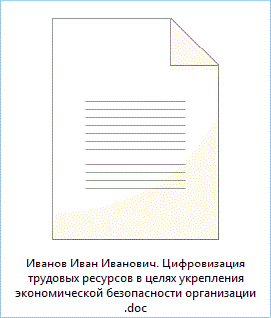 Рисунок 1 Пример названия статьиПриложение 1Требования к оформлению статейОбъем статьи – не более 3 страниц А4Шрифт – Times New Roman, кегль 12, поля страницы верхнее, нижнее, левое, правое – 2,5 см, интервал перед и после абзаца = 0, междустрочный – одинарный.Имя Отчество Фамилия участника (жирный) – верхний правый угол (выравнивание по правому краю).Имя Отчество Фамилия научного руководителя с пометкой «Научный руководитель» (жирный) - верхний правый угол (выравнивание по правому краю).Название ВУЗа верхний правый угол (выравнивание правому краю).Название работы - заглавными буквами, жирный, выравнивание по центру, через одну строчку после наименования ВУЗа (на русском и на английском).Аннотация (от 200 до 300 знаков) и ключевые слова (от 5 до 10) через одну строчку после наименования работы (на русском и на английском).Текст статьи через одну строчку после аннотации и ключевых слов, выравнивание по ширине. Выделение абзацев - tab.Список литературы оформляется по ГОСТ 7.1-2003.Ответственность за научную составляющую работы возлагается на научного руководителя. Подтверждением его руководства над Автором является подпись на первом листе работы (рядом с ФИО).Ответственность за грамотное изложение материала возлагается на Автора. К заявке в Google-анкете прикрепляется: статья в формате doc. или docx. и отдельным файлом отсканированный первый лист статьи с подписью научного руководителя (в формате jpeg. или pdf.).Неправильно оформленные статьи к участию не принимаются.Образец оформления статьиИванов И. И. 3 курс, факультет менеджмента РЭУ им. Г. В. Плеханова Научный руководитель: Петров П. П. к.э.н., доцент кафедра экономической теории РЭУ им. Г. В. Плеханова ЭКОНОМИЧЕСКИЕ РИСКИ ИНФОРМАТИЗАЦИИ ОБЩЕСТВААннотация: несмотря на то, что еще не все страны осуществили переход к постиндустриальной модели развития, процесс информатизации затрагивает все общество на современном этапе, о чем свидетельствует постепенная автоматизация производства и управления. Одним из последствий данного процесса является возникновение экономических рисков, которые препятствуют развитию малого и среднего бизнеса. Ключевые слова: риски, ассиметричная информация, неблагоприятный отбор, информатизация, санкции. ECONOMIC RISKS OF INFORMATIZATION OF SOCIETYAbstract: despite the fact that not all countries have made the transition to a post-industrial model of development, the process of informatization affects the whole society at the present stage, as evidenced by the gradual automation of production and management. One of the consequences of this process is the emergence of economic risks that hinder the development of small and medium-sized businesses. Keywords: risk, asymmetric information, adverse selection, informatization, sanctions.Текст статьиСписок литературы1. Гребенников, П. И. Экономика: учебник для академического бакалавриата / П. И. Гребенников, Л. С. Тарасевич. — 5-е изд., перераб. и доп. — Москва: Издательство Юрайт, 2018. — 310 с. 2. Дудин С.Г., Чайка С. М., Ануприенко Д.Н. Управление внешними эффектами в экономической системе постиндустриального мира // Новые технологии. – 2018. 3. Сайт Министерства цифрового развития, связи и массовых коммуникаций Российской Федерации [Электронный ресурс] - Режим доступа: https://digital.gov.ru/ru/events/38738/ (дата обращения: 07.11.2019).Контактные данныеВсе интересующие Вас вопросы Вы можете задать в личные сообщения официальной группы мероприятия, а также на почту конференции.Официальная группа Конференции в социальной сети "ВКонтакте": https://vk.com/mplexchОфициальная почта Конференции:intplekhconf34@gmail.comС уважением, Оргкомитет международной научно-практической конференции "XXXIV Международные Плехановские Чтения"Прием работ20.12.2020 – 05.02.2021 (23:59)Заочный тур:1. Оглашение результатов антиплагиата20.02.20212. Оглашение результатов проверки экспертов - преподавателей10.03.2021Проведение очного тура23.03.2021 – 25.03.2021